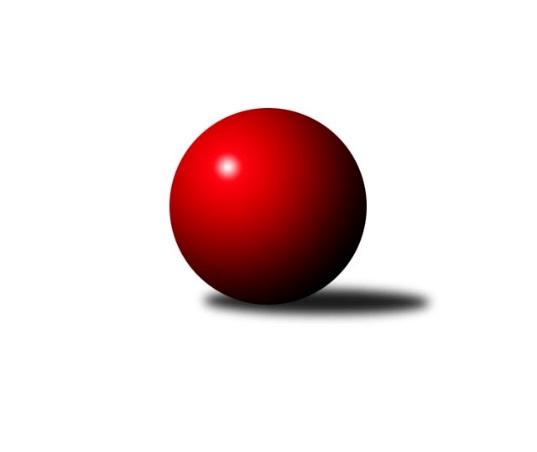 Č.3Ročník 2018/2019	20.5.2024 Bundesliga Opava 2018/2019Statistika 3. kolaTabulka družstev:		družstvo	záp	výh	rem	proh	skore	sety	průměr	body	plné	dorážka	chyby	1.	Orel Stěbořice	3	3	0	0	26 : 4 	(10.0 : 2.0)	1495	6	1495	0	0	2.	Mustangové	3	2	1	0	25 : 5 	(9.5 : 2.5)	1668	5	1668	0	0	3.	bufet Pája	3	2	1	0	23 : 7 	(8.5 : 2.5)	1720	5	1720	0	0	4.	Isotra	3	2	0	1	20 : 10 	(8.0 : 3.0)	1613	4	1613	0	0	5.	Sako	1	0	0	1	2 : 8 	(1.0 : 3.0)	1292	0	1292	0	0	6.	Zrapos	2	0	0	2	2 : 18 	(1.0 : 7.0)	1231	0	1231	0	0	7.	Hobes	2	0	0	2	0 : 20 	(0.0 : 8.0)	1593	0	1593	0	0	8.	Pauta	3	0	0	3	2 : 28 	(1.0 : 11.0)	1255	0	1255	0	0Tabulka doma:		družstvo	záp	výh	rem	proh	skore	sety	průměr	body	maximum	minimum	1.	Mustangové	2	2	0	0	20 : 0 	(8.0 : 0.0)	1664	4	1700	1627	2.	Orel Stěbořice	2	2	0	0	16 : 4 	(6.0 : 2.0)	1456	4	1459	1453	3.	bufet Pája	2	1	1	0	15 : 5 	(6.5 : 1.5)	1727	3	1808	1646	4.	Isotra	2	1	0	1	10 : 10 	(4.0 : 3.0)	1590	2	1621	1558	5.	Sako	0	0	0	0	0 : 0 	(0.0 : 0.0)	0	0	0	0	6.	Hobes	0	0	0	0	0 : 0 	(0.0 : 0.0)	0	0	0	0	7.	Zrapos	1	0	0	1	0 : 10 	(0.0 : 4.0)	1242	0	1242	1242	8.	Pauta	1	0	0	1	0 : 10 	(0.0 : 4.0)	1220	0	1220	1220Tabulka venku:		družstvo	záp	výh	rem	proh	skore	sety	průměr	body	maximum	minimum	1.	Isotra	1	1	0	0	10 : 0 	(4.0 : 0.0)	1661	2	1661	1661	2.	Orel Stěbořice	1	1	0	0	10 : 0 	(4.0 : 0.0)	1574	2	1574	1574	3.	bufet Pája	1	1	0	0	8 : 2 	(2.0 : 1.0)	1707	2	1707	1707	4.	Mustangové	1	0	1	0	5 : 5 	(1.5 : 2.5)	1678	1	1678	1678	5.	Sako	1	0	0	1	2 : 8 	(1.0 : 3.0)	1292	0	1292	1292	6.	Zrapos	1	0	0	1	2 : 8 	(1.0 : 3.0)	1220	0	1220	1220	7.	Pauta	2	0	0	2	2 : 18 	(1.0 : 7.0)	1272	0	1387	1157	8.	Hobes	2	0	0	2	0 : 20 	(0.0 : 8.0)	1593	0	1623	1563Tabulka podzimní části:		družstvo	záp	výh	rem	proh	skore	sety	průměr	body	doma	venku	1.	Orel Stěbořice	3	3	0	0	26 : 4 	(10.0 : 2.0)	1495	6 	2 	0 	0 	1 	0 	0	2.	Mustangové	3	2	1	0	25 : 5 	(9.5 : 2.5)	1668	5 	2 	0 	0 	0 	1 	0	3.	bufet Pája	3	2	1	0	23 : 7 	(8.5 : 2.5)	1720	5 	1 	1 	0 	1 	0 	0	4.	Isotra	3	2	0	1	20 : 10 	(8.0 : 3.0)	1613	4 	1 	0 	1 	1 	0 	0	5.	Sako	1	0	0	1	2 : 8 	(1.0 : 3.0)	1292	0 	0 	0 	0 	0 	0 	1	6.	Zrapos	2	0	0	2	2 : 18 	(1.0 : 7.0)	1231	0 	0 	0 	1 	0 	0 	1	7.	Hobes	2	0	0	2	0 : 20 	(0.0 : 8.0)	1593	0 	0 	0 	0 	0 	0 	2	8.	Pauta	3	0	0	3	2 : 28 	(1.0 : 11.0)	1255	0 	0 	0 	1 	0 	0 	2Tabulka jarní části:		družstvo	záp	výh	rem	proh	skore	sety	průměr	body	doma	venku	1.	Zrapos	0	0	0	0	0 : 0 	(0.0 : 0.0)	0	0 	0 	0 	0 	0 	0 	0 	2.	Mustangové	0	0	0	0	0 : 0 	(0.0 : 0.0)	0	0 	0 	0 	0 	0 	0 	0 	3.	Isotra	0	0	0	0	0 : 0 	(0.0 : 0.0)	0	0 	0 	0 	0 	0 	0 	0 	4.	Pauta	0	0	0	0	0 : 0 	(0.0 : 0.0)	0	0 	0 	0 	0 	0 	0 	0 	5.	Sako	0	0	0	0	0 : 0 	(0.0 : 0.0)	0	0 	0 	0 	0 	0 	0 	0 	6.	Orel Stěbořice	0	0	0	0	0 : 0 	(0.0 : 0.0)	0	0 	0 	0 	0 	0 	0 	0 	7.	Hobes	0	0	0	0	0 : 0 	(0.0 : 0.0)	0	0 	0 	0 	0 	0 	0 	0 	8.	bufet Pája	0	0	0	0	0 : 0 	(0.0 : 0.0)	0	0 	0 	0 	0 	0 	0 	0 Zisk bodů pro družstvo:		jméno hráče	družstvo	body	zápasy	v %	dílčí body	sety	v %	1.	Josef Hendrych 	Isotra  	6	/	3	(100%)		/		(%)	2.	Jan Láznička 	Orel Stěbořice  	6	/	3	(100%)		/		(%)	3.	Petr Berger 	Orel Stěbořice  	6	/	3	(100%)		/		(%)	4.	Patrik Martinek 	Orel Stěbořice  	6	/	3	(100%)		/		(%)	5.	Milan Jahn 	bufet Pája  	6	/	3	(100%)		/		(%)	6.	Břetislav Mrkvica 	Mustangové  	5	/	3	(83%)		/		(%)	7.	Michal Blažek 	bufet Pája  	5	/	3	(83%)		/		(%)	8.	Tomáš Valíček 	bufet Pája  	4	/	2	(100%)		/		(%)	9.	Jindřiška Kadlecová 	Isotra  	4	/	2	(100%)		/		(%)	10.	Petr Číž 	Mustangové  	4	/	2	(100%)		/		(%)	11.	M Stavařová 	Isotra  	4	/	3	(67%)		/		(%)	12.	Zdeněk Chlopčík 	Mustangové  	4	/	3	(67%)		/		(%)	13.	Petr Bracek ml. 	bufet Pája  	4	/	3	(67%)		/		(%)	14.	Jiří Staněk 	Isotra  	2	/	1	(100%)		/		(%)	15.	Svatopluk Kříž 	Mustangové  	2	/	1	(100%)		/		(%)	16.	Petr Salich 	Sako  	2	/	1	(100%)		/		(%)	17.	Rudolf Tvrdoň 	Mustangové  	2	/	1	(100%)		/		(%)	18.	Karel Kuchař 	Mustangové  	2	/	2	(50%)		/		(%)	19.	Pavel Budík 	Pauta  	2	/	2	(50%)		/		(%)	20.	Zuzana Siberová 	Zrapos  	2	/	2	(50%)		/		(%)	21.	Jindřich Hanel 	Orel Stěbořice  	2	/	3	(33%)		/		(%)	22.	Pavel Jašek 	bufet Pája  	0	/	1	(0%)		/		(%)	23.	David Hrin 	Sako  	0	/	1	(0%)		/		(%)	24.	Miroslav Toman 	Pauta  	0	/	1	(0%)		/		(%)	25.	Martin Koraba 	Hobes  	0	/	1	(0%)		/		(%)	26.	Šárka Bainová 	Sako  	0	/	1	(0%)		/		(%)	27.	Jaroslav Lakomý 	Hobes  	0	/	1	(0%)		/		(%)	28.	Marta Špačková 	Sako  	0	/	1	(0%)		/		(%)	29.	R Kratochvíl 	Pauta  	0	/	1	(0%)		/		(%)	30.	. Kramná 	Zrapos  	0	/	1	(0%)		/		(%)	31.	Jiří Jedlička 	Hobes  	0	/	1	(0%)		/		(%)	32.	. Wirkosch 	Zrapos  	0	/	1	(0%)		/		(%)	33.	Petr Wirkotch 	Zrapos  	0	/	1	(0%)		/		(%)	34.	Erich Stavař 	Isotra  	0	/	1	(0%)		/		(%)	35.	Petr Mrkvička 	Zrapos  	0	/	1	(0%)		/		(%)	36.	Jana Kašparová 	Hobes  	0	/	1	(0%)		/		(%)	37.	Jana Martiníková 	Hobes  	0	/	1	(0%)		/		(%)	38.	Bára Mocková 	Pauta  	0	/	1	(0%)		/		(%)	39.	Z. Kratochvíl 	Pauta  	0	/	1	(0%)		/		(%)	40.	Miroslav Procházka 	Hobes  	0	/	1	(0%)		/		(%)	41.	Pavel Vašek 	Isotra  	0	/	2	(0%)		/		(%)	42.	Jolana Rybová 	Zrapos  	0	/	2	(0%)		/		(%)	43.	Jaromír Martiník 	Hobes  	0	/	2	(0%)		/		(%)	44.	Marie Holešová 	Pauta  	0	/	3	(0%)		/		(%)	45.	Jiří Breksa 	Pauta  	0	/	3	(0%)		/		(%)Průměry na kuželnách:		kuželna	průměr	plné	dorážka	chyby	výkon na hráče	1.	HB, 1-4	1479	1479	0	0.0	(369.9)Nejlepší výkony na kuželnách:HB, 1-4bufet Pája 	1808	1. kolo	Josef Hendrych 	Isotra 	469	2. kolobufet Pája 	1707	3. kolo	Jiří Staněk 	Isotra 	466	2. koloMustangové 	1700	3. kolo	Petr Bracek ml. 	bufet Pája 	462	1. koloMustangové 	1678	2. kolo	Tomáš Valíček 	bufet Pája 	461	1. koloIsotra 	1661	2. kolo	Petr Číž 	Mustangové 	456	2. kolobufet Pája 	1646	2. kolo	Břetislav Mrkvica 	Mustangové 	453	3. koloMustangové 	1627	1. kolo	Michal Blažek 	bufet Pája 	453	1. koloHobes 	1623	1. kolo	Josef Hendrych 	Isotra 	445	3. koloIsotra 	1621	3. kolo	Josef Hendrych 	Isotra 	444	1. koloOrel Stěbořice 	1574	2. kolo	Petr Bracek ml. 	bufet Pája 	438	3. koloČetnost výsledků:	8 : 2	3x	6 : 4	1x	5 : 5	1x	2 : 8	1x	10 : 0	4x	0 : 10	2x